PRILOGA 3 (jedro gradiva):PREDLOG(EVA 2021-3330-0041)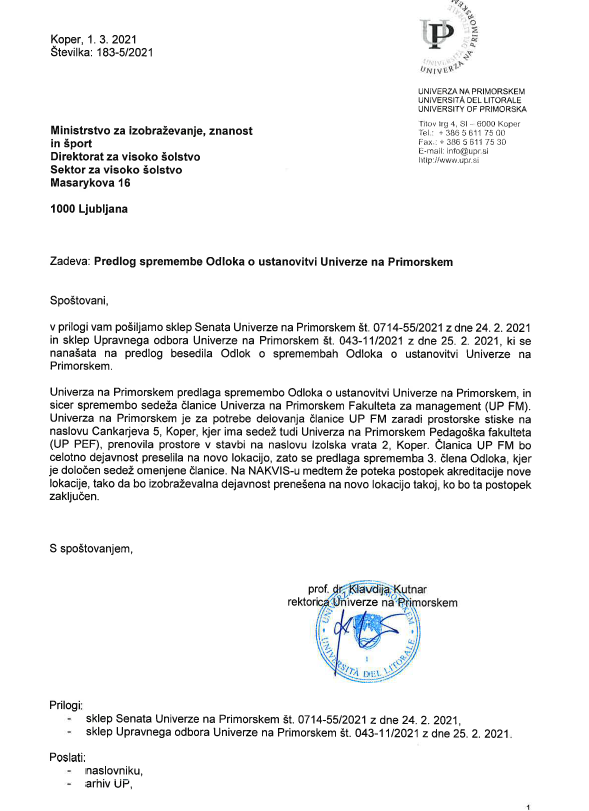 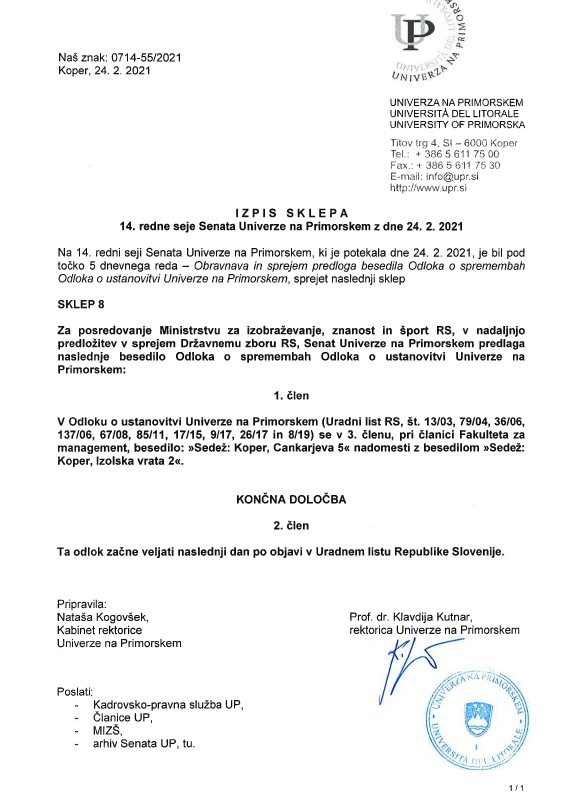 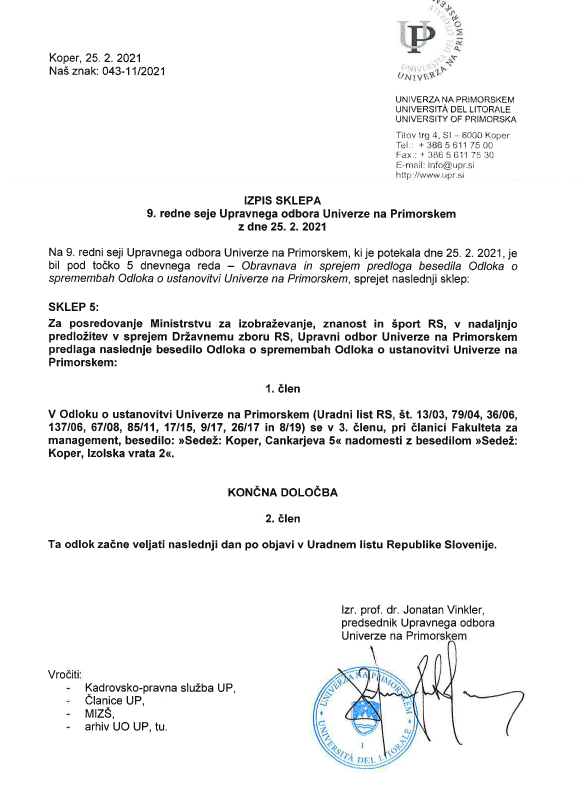 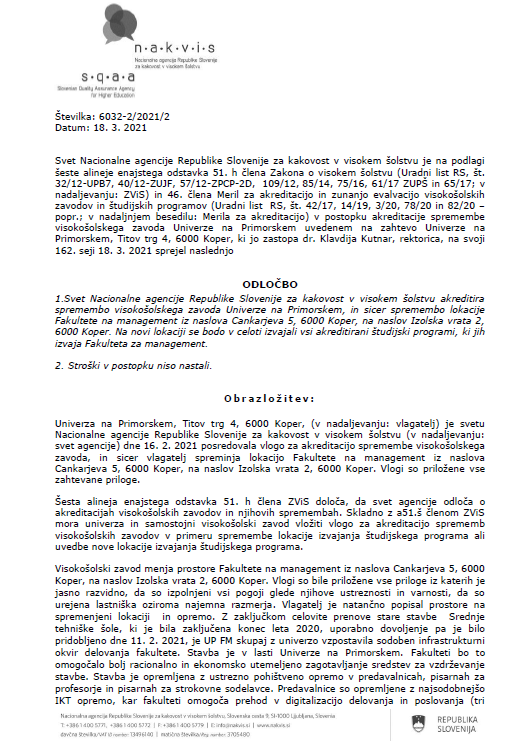 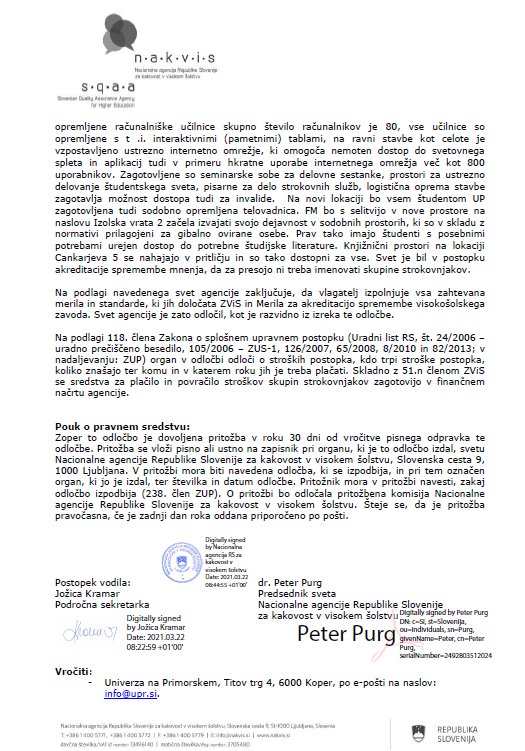 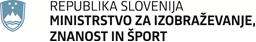 Masarykova cesta 161000 LjubljanaSlovenijae-naslov: gp.mizs@gov.si Masarykova cesta 161000 LjubljanaSlovenijae-naslov: gp.mizs@gov.si Številka: 0070-50/2021/7Številka: 0070-50/2021/7Ljubljana, 7. 4. 2021Ljubljana, 7. 4. 2021EVA 2021-3330-0041EVA 2021-3330-0041GENERALNI SEKRETARIAT VLADE REPUBLIKE SLOVENIJEGp.gs@gov.siGENERALNI SEKRETARIAT VLADE REPUBLIKE SLOVENIJEGp.gs@gov.siZADEVA: Odlok o spremembi Odloka o ustanovitvi Univerze na Primorskem – predlog za obravnavo ZADEVA: Odlok o spremembi Odloka o ustanovitvi Univerze na Primorskem – predlog za obravnavo ZADEVA: Odlok o spremembi Odloka o ustanovitvi Univerze na Primorskem – predlog za obravnavo ZADEVA: Odlok o spremembi Odloka o ustanovitvi Univerze na Primorskem – predlog za obravnavo 1. Predlog sklepov vlade:1. Predlog sklepov vlade:1. Predlog sklepov vlade:1. Predlog sklepov vlade:Na podlagi šestega odstavka 21. člena Zakona o Vladi Republike Slovenije (Uradni list RS, št. 24/05 – uradno prečiščeno besedilo, 109/08, 38/10 – ZUKN, 8/12, 21/13, 47/13 – ZDU-1G, 65/14 in 55/17) in 15. člena Zakona o visokem šolstvu (Uradni list RS, št. 32/12 – uradno prečiščeno besedilo, 40/12 – ZUJF, 57/12 – ZPCP-2D, 109/12, 85/14, 75/16, 61/17 – ZUPŠ, 65/17 in 175/20 – ZIUOPDVE) je Vlada Republike Slovenije na svoji … seji dne … sprejela naslednji  SKLEPVlada Republike Slovenije je določila besedilo Predloga Odloka o spremembi Odloka o ustanovitvi Univerze na Primorskem (EVA 2021-3330-0041) in ga predloži Državnemu zboru Republike Slovenije v obravnavo in sprejetje.                                                                                                                   mag. Janja Garvas Hočevar                                                                                      vršilka dolžnosti generalnega sekretarjaSklep prejmejo:Ministrstvo za izobraževanje, znanost in šport, Masarykova 16, 1000 Ljubljana, gp.mizs@gov.si,Ministrstvo za finance, Župančičeva ulica 3, 1000 Ljubljana, gp.mf@gov.si,Služba Vlade Republike Slovenije za zakonodajo, Mestni trg 4, 1000 Ljubljana, gp.svz@gov.si,Univerza na Primorskem, Titov trg 4, 6000 Koper, info@upr.si.  Na podlagi šestega odstavka 21. člena Zakona o Vladi Republike Slovenije (Uradni list RS, št. 24/05 – uradno prečiščeno besedilo, 109/08, 38/10 – ZUKN, 8/12, 21/13, 47/13 – ZDU-1G, 65/14 in 55/17) in 15. člena Zakona o visokem šolstvu (Uradni list RS, št. 32/12 – uradno prečiščeno besedilo, 40/12 – ZUJF, 57/12 – ZPCP-2D, 109/12, 85/14, 75/16, 61/17 – ZUPŠ, 65/17 in 175/20 – ZIUOPDVE) je Vlada Republike Slovenije na svoji … seji dne … sprejela naslednji  SKLEPVlada Republike Slovenije je določila besedilo Predloga Odloka o spremembi Odloka o ustanovitvi Univerze na Primorskem (EVA 2021-3330-0041) in ga predloži Državnemu zboru Republike Slovenije v obravnavo in sprejetje.                                                                                                                   mag. Janja Garvas Hočevar                                                                                      vršilka dolžnosti generalnega sekretarjaSklep prejmejo:Ministrstvo za izobraževanje, znanost in šport, Masarykova 16, 1000 Ljubljana, gp.mizs@gov.si,Ministrstvo za finance, Župančičeva ulica 3, 1000 Ljubljana, gp.mf@gov.si,Služba Vlade Republike Slovenije za zakonodajo, Mestni trg 4, 1000 Ljubljana, gp.svz@gov.si,Univerza na Primorskem, Titov trg 4, 6000 Koper, info@upr.si.  Na podlagi šestega odstavka 21. člena Zakona o Vladi Republike Slovenije (Uradni list RS, št. 24/05 – uradno prečiščeno besedilo, 109/08, 38/10 – ZUKN, 8/12, 21/13, 47/13 – ZDU-1G, 65/14 in 55/17) in 15. člena Zakona o visokem šolstvu (Uradni list RS, št. 32/12 – uradno prečiščeno besedilo, 40/12 – ZUJF, 57/12 – ZPCP-2D, 109/12, 85/14, 75/16, 61/17 – ZUPŠ, 65/17 in 175/20 – ZIUOPDVE) je Vlada Republike Slovenije na svoji … seji dne … sprejela naslednji  SKLEPVlada Republike Slovenije je določila besedilo Predloga Odloka o spremembi Odloka o ustanovitvi Univerze na Primorskem (EVA 2021-3330-0041) in ga predloži Državnemu zboru Republike Slovenije v obravnavo in sprejetje.                                                                                                                   mag. Janja Garvas Hočevar                                                                                      vršilka dolžnosti generalnega sekretarjaSklep prejmejo:Ministrstvo za izobraževanje, znanost in šport, Masarykova 16, 1000 Ljubljana, gp.mizs@gov.si,Ministrstvo za finance, Župančičeva ulica 3, 1000 Ljubljana, gp.mf@gov.si,Služba Vlade Republike Slovenije za zakonodajo, Mestni trg 4, 1000 Ljubljana, gp.svz@gov.si,Univerza na Primorskem, Titov trg 4, 6000 Koper, info@upr.si.  Na podlagi šestega odstavka 21. člena Zakona o Vladi Republike Slovenije (Uradni list RS, št. 24/05 – uradno prečiščeno besedilo, 109/08, 38/10 – ZUKN, 8/12, 21/13, 47/13 – ZDU-1G, 65/14 in 55/17) in 15. člena Zakona o visokem šolstvu (Uradni list RS, št. 32/12 – uradno prečiščeno besedilo, 40/12 – ZUJF, 57/12 – ZPCP-2D, 109/12, 85/14, 75/16, 61/17 – ZUPŠ, 65/17 in 175/20 – ZIUOPDVE) je Vlada Republike Slovenije na svoji … seji dne … sprejela naslednji  SKLEPVlada Republike Slovenije je določila besedilo Predloga Odloka o spremembi Odloka o ustanovitvi Univerze na Primorskem (EVA 2021-3330-0041) in ga predloži Državnemu zboru Republike Slovenije v obravnavo in sprejetje.                                                                                                                   mag. Janja Garvas Hočevar                                                                                      vršilka dolžnosti generalnega sekretarjaSklep prejmejo:Ministrstvo za izobraževanje, znanost in šport, Masarykova 16, 1000 Ljubljana, gp.mizs@gov.si,Ministrstvo za finance, Župančičeva ulica 3, 1000 Ljubljana, gp.mf@gov.si,Služba Vlade Republike Slovenije za zakonodajo, Mestni trg 4, 1000 Ljubljana, gp.svz@gov.si,Univerza na Primorskem, Titov trg 4, 6000 Koper, info@upr.si.  2. Predlog za obravnavo predloga zakona po nujnem ali skrajšanem postopku v državnem zboru z obrazložitvijo razlogov:2. Predlog za obravnavo predloga zakona po nujnem ali skrajšanem postopku v državnem zboru z obrazložitvijo razlogov:2. Predlog za obravnavo predloga zakona po nujnem ali skrajšanem postopku v državnem zboru z obrazložitvijo razlogov:2. Predlog za obravnavo predloga zakona po nujnem ali skrajšanem postopku v državnem zboru z obrazložitvijo razlogov:////3.a Osebe, odgovorne za strokovno pripravo in usklajenost gradiva:3.a Osebe, odgovorne za strokovno pripravo in usklajenost gradiva:3.a Osebe, odgovorne za strokovno pripravo in usklajenost gradiva:3.a Osebe, odgovorne za strokovno pripravo in usklajenost gradiva:dr. Franc Janžekovič, vršilec dolžnosti generalnega  direktorja Direktorata za visoko šolstvo,Duša Marjetič, vodja Sektorja za visoko šolstvo.dr. Franc Janžekovič, vršilec dolžnosti generalnega  direktorja Direktorata za visoko šolstvo,Duša Marjetič, vodja Sektorja za visoko šolstvo.dr. Franc Janžekovič, vršilec dolžnosti generalnega  direktorja Direktorata za visoko šolstvo,Duša Marjetič, vodja Sektorja za visoko šolstvo.dr. Franc Janžekovič, vršilec dolžnosti generalnega  direktorja Direktorata za visoko šolstvo,Duša Marjetič, vodja Sektorja za visoko šolstvo.3.b Zunanji strokovnjaki, ki so sodelovali pri pripravi dela ali celotnega gradiva:3.b Zunanji strokovnjaki, ki so sodelovali pri pripravi dela ali celotnega gradiva:3.b Zunanji strokovnjaki, ki so sodelovali pri pripravi dela ali celotnega gradiva:3.b Zunanji strokovnjaki, ki so sodelovali pri pripravi dela ali celotnega gradiva:////4. Predstavniki vlade, ki bodo sodelovali pri delu državnega zbora:4. Predstavniki vlade, ki bodo sodelovali pri delu državnega zbora:4. Predstavniki vlade, ki bodo sodelovali pri delu državnega zbora:4. Predstavniki vlade, ki bodo sodelovali pri delu državnega zbora:prof. dr. Simona Kustec, ministrica,dr. Mitja Slavinec, državni sekretar, dr. Franc Janžekovič, vršilec dolžnosti generalnega direktorja Direktorata za visoko šolstvo.prof. dr. Simona Kustec, ministrica,dr. Mitja Slavinec, državni sekretar, dr. Franc Janžekovič, vršilec dolžnosti generalnega direktorja Direktorata za visoko šolstvo.prof. dr. Simona Kustec, ministrica,dr. Mitja Slavinec, državni sekretar, dr. Franc Janžekovič, vršilec dolžnosti generalnega direktorja Direktorata za visoko šolstvo.prof. dr. Simona Kustec, ministrica,dr. Mitja Slavinec, državni sekretar, dr. Franc Janžekovič, vršilec dolžnosti generalnega direktorja Direktorata za visoko šolstvo.5. Kratek povzetek gradiva:5. Kratek povzetek gradiva:5. Kratek povzetek gradiva:5. Kratek povzetek gradiva:Z Odlokom o spremembi Odloka o ustanovitvi Univerze na Primorskem (EVA 2021-3330-0041) se spreminja naslov sedeža pri članici Univerze na Primorskem, Fakulteti za management. K predmetni spremembi so podana soglasja Senata in Upravnega odbora Univerze na Primorskem ter Nacionalne agencije Republike Slovenije za kakovost v visokem šolstvu (sklepa in akreditacijska odločba v prilogi tega gradiva). Z Odlokom o spremembi Odloka o ustanovitvi Univerze na Primorskem (EVA 2021-3330-0041) se spreminja naslov sedeža pri članici Univerze na Primorskem, Fakulteti za management. K predmetni spremembi so podana soglasja Senata in Upravnega odbora Univerze na Primorskem ter Nacionalne agencije Republike Slovenije za kakovost v visokem šolstvu (sklepa in akreditacijska odločba v prilogi tega gradiva). Z Odlokom o spremembi Odloka o ustanovitvi Univerze na Primorskem (EVA 2021-3330-0041) se spreminja naslov sedeža pri članici Univerze na Primorskem, Fakulteti za management. K predmetni spremembi so podana soglasja Senata in Upravnega odbora Univerze na Primorskem ter Nacionalne agencije Republike Slovenije za kakovost v visokem šolstvu (sklepa in akreditacijska odločba v prilogi tega gradiva). Z Odlokom o spremembi Odloka o ustanovitvi Univerze na Primorskem (EVA 2021-3330-0041) se spreminja naslov sedeža pri članici Univerze na Primorskem, Fakulteti za management. K predmetni spremembi so podana soglasja Senata in Upravnega odbora Univerze na Primorskem ter Nacionalne agencije Republike Slovenije za kakovost v visokem šolstvu (sklepa in akreditacijska odločba v prilogi tega gradiva). 6. Presoja posledic za:6. Presoja posledic za:6. Presoja posledic za:6. Presoja posledic za:a)javnofinančna sredstva nad 40.000 EUR v tekočem in naslednjih treh letihjavnofinančna sredstva nad 40.000 EUR v tekočem in naslednjih treh letihNEb)usklajenost slovenskega pravnega reda s pravnim redom Evropske unijeusklajenost slovenskega pravnega reda s pravnim redom Evropske unijeNEc)administrativne poslediceadministrativne poslediceNEč)gospodarstvo, zlasti mala in srednja podjetja ter konkurenčnost podjetijgospodarstvo, zlasti mala in srednja podjetja ter konkurenčnost podjetijNEd)okolje, vključno s prostorskimi in varstvenimi vidikiokolje, vključno s prostorskimi in varstvenimi vidikiNEe)socialno področjesocialno področjeNEf)dokumente razvojnega načrtovanja:nacionalne dokumente razvojnega načrtovanjarazvojne politike na ravni programov po strukturi razvojne klasifikacije programskega proračunarazvojne dokumente Evropske unije in mednarodnih organizacijdokumente razvojnega načrtovanja:nacionalne dokumente razvojnega načrtovanjarazvojne politike na ravni programov po strukturi razvojne klasifikacije programskega proračunarazvojne dokumente Evropske unije in mednarodnih organizacijNE7.a Predstavitev ocene finančnih posledic nad 40.000 EUR:(Samo če izberete DA pod točko 6.a.)7.a Predstavitev ocene finančnih posledic nad 40.000 EUR:(Samo če izberete DA pod točko 6.a.)7.a Predstavitev ocene finančnih posledic nad 40.000 EUR:(Samo če izberete DA pod točko 6.a.)7.a Predstavitev ocene finančnih posledic nad 40.000 EUR:(Samo če izberete DA pod točko 6.a.)I. Ocena finančnih posledic, ki niso načrtovane v sprejetem proračunuI. Ocena finančnih posledic, ki niso načrtovane v sprejetem proračunuI. Ocena finančnih posledic, ki niso načrtovane v sprejetem proračunuI. Ocena finančnih posledic, ki niso načrtovane v sprejetem proračunuI. Ocena finančnih posledic, ki niso načrtovane v sprejetem proračunuI. Ocena finančnih posledic, ki niso načrtovane v sprejetem proračunuI. Ocena finančnih posledic, ki niso načrtovane v sprejetem proračunuI. Ocena finančnih posledic, ki niso načrtovane v sprejetem proračunuI. Ocena finančnih posledic, ki niso načrtovane v sprejetem proračunuTekoče leto (t)Tekoče leto (t)t + 1t + 2t + 2t + 2t + 3Predvideno povečanje (+) ali zmanjšanje (–) prihodkov državnega proračuna Predvideno povečanje (+) ali zmanjšanje (–) prihodkov državnega proračuna Predvideno povečanje (+) ali zmanjšanje (–) prihodkov občinskih proračunov Predvideno povečanje (+) ali zmanjšanje (–) prihodkov občinskih proračunov Predvideno povečanje (+) ali zmanjšanje (–) odhodkov državnega proračuna Predvideno povečanje (+) ali zmanjšanje (–) odhodkov državnega proračuna Predvideno povečanje (+) ali zmanjšanje (–) odhodkov občinskih proračunovPredvideno povečanje (+) ali zmanjšanje (–) odhodkov občinskih proračunovPredvideno povečanje (+) ali zmanjšanje (–) obveznosti za druga javnofinančna sredstvaPredvideno povečanje (+) ali zmanjšanje (–) obveznosti za druga javnofinančna sredstvaII. Finančne posledice za državni proračunII. Finančne posledice za državni proračunII. Finančne posledice za državni proračunII. Finančne posledice za državni proračunII. Finančne posledice za državni proračunII. Finančne posledice za državni proračunII. Finančne posledice za državni proračunII. Finančne posledice za državni proračunII. Finančne posledice za državni proračunII.a Pravice porabe za izvedbo predlaganih rešitev so zagotovljene:II.a Pravice porabe za izvedbo predlaganih rešitev so zagotovljene:II.a Pravice porabe za izvedbo predlaganih rešitev so zagotovljene:II.a Pravice porabe za izvedbo predlaganih rešitev so zagotovljene:II.a Pravice porabe za izvedbo predlaganih rešitev so zagotovljene:II.a Pravice porabe za izvedbo predlaganih rešitev so zagotovljene:II.a Pravice porabe za izvedbo predlaganih rešitev so zagotovljene:II.a Pravice porabe za izvedbo predlaganih rešitev so zagotovljene:II.a Pravice porabe za izvedbo predlaganih rešitev so zagotovljene:Ime proračunskega uporabnika Šifra in naziv ukrepa, projektaŠifra in naziv ukrepa, projektaŠifra in naziv proračunske postavkeŠifra in naziv proračunske postavkeZnesek za tekoče leto (t)Znesek za tekoče leto (t)Znesek za tekoče leto (t)Znesek za t + 1Ministrstvo za izobraževanje, znanost in športSKUPAJSKUPAJSKUPAJSKUPAJSKUPAJII.b Manjkajoče pravice porabe bodo zagotovljene s prerazporeditvijo:II.b Manjkajoče pravice porabe bodo zagotovljene s prerazporeditvijo:II.b Manjkajoče pravice porabe bodo zagotovljene s prerazporeditvijo:II.b Manjkajoče pravice porabe bodo zagotovljene s prerazporeditvijo:II.b Manjkajoče pravice porabe bodo zagotovljene s prerazporeditvijo:II.b Manjkajoče pravice porabe bodo zagotovljene s prerazporeditvijo:II.b Manjkajoče pravice porabe bodo zagotovljene s prerazporeditvijo:II.b Manjkajoče pravice porabe bodo zagotovljene s prerazporeditvijo:II.b Manjkajoče pravice porabe bodo zagotovljene s prerazporeditvijo:Ime proračunskega uporabnika Šifra in naziv ukrepa, projektaŠifra in naziv ukrepa, projektaŠifra in naziv proračunske postavke Šifra in naziv proračunske postavke Znesek za tekoče leto (t)Znesek za tekoče leto (t)Znesek za tekoče leto (t)Znesek za t + 1 SKUPAJSKUPAJSKUPAJSKUPAJSKUPAJII.c Načrtovana nadomestitev zmanjšanih prihodkov in povečanih odhodkov proračuna:II.c Načrtovana nadomestitev zmanjšanih prihodkov in povečanih odhodkov proračuna:II.c Načrtovana nadomestitev zmanjšanih prihodkov in povečanih odhodkov proračuna:II.c Načrtovana nadomestitev zmanjšanih prihodkov in povečanih odhodkov proračuna:II.c Načrtovana nadomestitev zmanjšanih prihodkov in povečanih odhodkov proračuna:II.c Načrtovana nadomestitev zmanjšanih prihodkov in povečanih odhodkov proračuna:II.c Načrtovana nadomestitev zmanjšanih prihodkov in povečanih odhodkov proračuna:II.c Načrtovana nadomestitev zmanjšanih prihodkov in povečanih odhodkov proračuna:II.c Načrtovana nadomestitev zmanjšanih prihodkov in povečanih odhodkov proračuna:Novi prihodkiNovi prihodkiNovi prihodkiZnesek za tekoče leto (t)Znesek za tekoče leto (t)Znesek za tekoče leto (t)Znesek za t + 1Znesek za t + 1Znesek za t + 1SKUPAJSKUPAJSKUPAJOBRAZLOŽITEV:OBRAZLOŽITEV:OBRAZLOŽITEV:OBRAZLOŽITEV:OBRAZLOŽITEV:OBRAZLOŽITEV:OBRAZLOŽITEV:OBRAZLOŽITEV:OBRAZLOŽITEV:7.b Predstavitev ocene finančnih posledic pod 40.000 EUR:Sprememba Odloka o ustanovitvi Univerze na Primorskem nima finančnih posledic za proračun Republike Slovenije.7.b Predstavitev ocene finančnih posledic pod 40.000 EUR:Sprememba Odloka o ustanovitvi Univerze na Primorskem nima finančnih posledic za proračun Republike Slovenije.7.b Predstavitev ocene finančnih posledic pod 40.000 EUR:Sprememba Odloka o ustanovitvi Univerze na Primorskem nima finančnih posledic za proračun Republike Slovenije.7.b Predstavitev ocene finančnih posledic pod 40.000 EUR:Sprememba Odloka o ustanovitvi Univerze na Primorskem nima finančnih posledic za proračun Republike Slovenije.7.b Predstavitev ocene finančnih posledic pod 40.000 EUR:Sprememba Odloka o ustanovitvi Univerze na Primorskem nima finančnih posledic za proračun Republike Slovenije.7.b Predstavitev ocene finančnih posledic pod 40.000 EUR:Sprememba Odloka o ustanovitvi Univerze na Primorskem nima finančnih posledic za proračun Republike Slovenije.7.b Predstavitev ocene finančnih posledic pod 40.000 EUR:Sprememba Odloka o ustanovitvi Univerze na Primorskem nima finančnih posledic za proračun Republike Slovenije.7.b Predstavitev ocene finančnih posledic pod 40.000 EUR:Sprememba Odloka o ustanovitvi Univerze na Primorskem nima finančnih posledic za proračun Republike Slovenije.7.b Predstavitev ocene finančnih posledic pod 40.000 EUR:Sprememba Odloka o ustanovitvi Univerze na Primorskem nima finančnih posledic za proračun Republike Slovenije.8. Predstavitev sodelovanja z združenji občin:8. Predstavitev sodelovanja z združenji občin:8. Predstavitev sodelovanja z združenji občin:8. Predstavitev sodelovanja z združenji občin:8. Predstavitev sodelovanja z združenji občin:8. Predstavitev sodelovanja z združenji občin:8. Predstavitev sodelovanja z združenji občin:8. Predstavitev sodelovanja z združenji občin:8. Predstavitev sodelovanja z združenji občin:Vsebina predloženega gradiva (predpisa) vpliva na:pristojnosti občin,delovanje občin,financiranje občin.Vsebina predloženega gradiva (predpisa) vpliva na:pristojnosti občin,delovanje občin,financiranje občin.Vsebina predloženega gradiva (predpisa) vpliva na:pristojnosti občin,delovanje občin,financiranje občin.Vsebina predloženega gradiva (predpisa) vpliva na:pristojnosti občin,delovanje občin,financiranje občin.Vsebina predloženega gradiva (predpisa) vpliva na:pristojnosti občin,delovanje občin,financiranje občin.Vsebina predloženega gradiva (predpisa) vpliva na:pristojnosti občin,delovanje občin,financiranje občin.Vsebina predloženega gradiva (predpisa) vpliva na:pristojnosti občin,delovanje občin,financiranje občin.NENEGradivo je bilo poslano v mnenje:- Skupnosti občin Slovenije SOS: NE- Združenju občin Slovenije ZOS: NE- Združenju mestnih občin Slovenije ZMOS: NE Gradivo je bilo poslano v mnenje:- Skupnosti občin Slovenije SOS: NE- Združenju občin Slovenije ZOS: NE- Združenju mestnih občin Slovenije ZMOS: NE Gradivo je bilo poslano v mnenje:- Skupnosti občin Slovenije SOS: NE- Združenju občin Slovenije ZOS: NE- Združenju mestnih občin Slovenije ZMOS: NE Gradivo je bilo poslano v mnenje:- Skupnosti občin Slovenije SOS: NE- Združenju občin Slovenije ZOS: NE- Združenju mestnih občin Slovenije ZMOS: NE Gradivo je bilo poslano v mnenje:- Skupnosti občin Slovenije SOS: NE- Združenju občin Slovenije ZOS: NE- Združenju mestnih občin Slovenije ZMOS: NE Gradivo je bilo poslano v mnenje:- Skupnosti občin Slovenije SOS: NE- Združenju občin Slovenije ZOS: NE- Združenju mestnih občin Slovenije ZMOS: NE Gradivo je bilo poslano v mnenje:- Skupnosti občin Slovenije SOS: NE- Združenju občin Slovenije ZOS: NE- Združenju mestnih občin Slovenije ZMOS: NE Gradivo je bilo poslano v mnenje:- Skupnosti občin Slovenije SOS: NE- Združenju občin Slovenije ZOS: NE- Združenju mestnih občin Slovenije ZMOS: NE Gradivo je bilo poslano v mnenje:- Skupnosti občin Slovenije SOS: NE- Združenju občin Slovenije ZOS: NE- Združenju mestnih občin Slovenije ZMOS: NE 9. Predstavitev sodelovanja javnosti:9. Predstavitev sodelovanja javnosti:9. Predstavitev sodelovanja javnosti:9. Predstavitev sodelovanja javnosti:9. Predstavitev sodelovanja javnosti:9. Predstavitev sodelovanja javnosti:9. Predstavitev sodelovanja javnosti:9. Predstavitev sodelovanja javnosti:9. Predstavitev sodelovanja javnosti:Gradivo je bilo predhodno objavljeno na spletni strani predlagatelja:Gradivo je bilo predhodno objavljeno na spletni strani predlagatelja:Gradivo je bilo predhodno objavljeno na spletni strani predlagatelja:Gradivo je bilo predhodno objavljeno na spletni strani predlagatelja:Gradivo je bilo predhodno objavljeno na spletni strani predlagatelja:Gradivo je bilo predhodno objavljeno na spletni strani predlagatelja:Gradivo je bilo predhodno objavljeno na spletni strani predlagatelja:NENEV skladu s sedmim odstavkom 9. člena Poslovnika Vlade Republike Slovenije (Uradni list RS, št. 43/01, 23/02 – popr., 54/03, 103/03, 114/04, 26/06, 21/07, 32/10, 73/10, 95/11, 64/12, 10/14, 164/20 in 35/21) se javnosti ne povabi k sodelovanju pri pripravi predloga sklepa, zato gradivo ni bilo predhodno objavljeno na spletni strani predlagatelja.   V skladu s sedmim odstavkom 9. člena Poslovnika Vlade Republike Slovenije (Uradni list RS, št. 43/01, 23/02 – popr., 54/03, 103/03, 114/04, 26/06, 21/07, 32/10, 73/10, 95/11, 64/12, 10/14, 164/20 in 35/21) se javnosti ne povabi k sodelovanju pri pripravi predloga sklepa, zato gradivo ni bilo predhodno objavljeno na spletni strani predlagatelja.   V skladu s sedmim odstavkom 9. člena Poslovnika Vlade Republike Slovenije (Uradni list RS, št. 43/01, 23/02 – popr., 54/03, 103/03, 114/04, 26/06, 21/07, 32/10, 73/10, 95/11, 64/12, 10/14, 164/20 in 35/21) se javnosti ne povabi k sodelovanju pri pripravi predloga sklepa, zato gradivo ni bilo predhodno objavljeno na spletni strani predlagatelja.   V skladu s sedmim odstavkom 9. člena Poslovnika Vlade Republike Slovenije (Uradni list RS, št. 43/01, 23/02 – popr., 54/03, 103/03, 114/04, 26/06, 21/07, 32/10, 73/10, 95/11, 64/12, 10/14, 164/20 in 35/21) se javnosti ne povabi k sodelovanju pri pripravi predloga sklepa, zato gradivo ni bilo predhodno objavljeno na spletni strani predlagatelja.   V skladu s sedmim odstavkom 9. člena Poslovnika Vlade Republike Slovenije (Uradni list RS, št. 43/01, 23/02 – popr., 54/03, 103/03, 114/04, 26/06, 21/07, 32/10, 73/10, 95/11, 64/12, 10/14, 164/20 in 35/21) se javnosti ne povabi k sodelovanju pri pripravi predloga sklepa, zato gradivo ni bilo predhodno objavljeno na spletni strani predlagatelja.   V skladu s sedmim odstavkom 9. člena Poslovnika Vlade Republike Slovenije (Uradni list RS, št. 43/01, 23/02 – popr., 54/03, 103/03, 114/04, 26/06, 21/07, 32/10, 73/10, 95/11, 64/12, 10/14, 164/20 in 35/21) se javnosti ne povabi k sodelovanju pri pripravi predloga sklepa, zato gradivo ni bilo predhodno objavljeno na spletni strani predlagatelja.   V skladu s sedmim odstavkom 9. člena Poslovnika Vlade Republike Slovenije (Uradni list RS, št. 43/01, 23/02 – popr., 54/03, 103/03, 114/04, 26/06, 21/07, 32/10, 73/10, 95/11, 64/12, 10/14, 164/20 in 35/21) se javnosti ne povabi k sodelovanju pri pripravi predloga sklepa, zato gradivo ni bilo predhodno objavljeno na spletni strani predlagatelja.   V skladu s sedmim odstavkom 9. člena Poslovnika Vlade Republike Slovenije (Uradni list RS, št. 43/01, 23/02 – popr., 54/03, 103/03, 114/04, 26/06, 21/07, 32/10, 73/10, 95/11, 64/12, 10/14, 164/20 in 35/21) se javnosti ne povabi k sodelovanju pri pripravi predloga sklepa, zato gradivo ni bilo predhodno objavljeno na spletni strani predlagatelja.   V skladu s sedmim odstavkom 9. člena Poslovnika Vlade Republike Slovenije (Uradni list RS, št. 43/01, 23/02 – popr., 54/03, 103/03, 114/04, 26/06, 21/07, 32/10, 73/10, 95/11, 64/12, 10/14, 164/20 in 35/21) se javnosti ne povabi k sodelovanju pri pripravi predloga sklepa, zato gradivo ni bilo predhodno objavljeno na spletni strani predlagatelja.   Gradivo je bilo dne 31. 3. 2021 poslano v mnenje univerzi.Gradivo je bilo dne 31. 3. 2021 poslano v mnenje univerzi.Gradivo je bilo dne 31. 3. 2021 poslano v mnenje univerzi.Gradivo je bilo dne 31. 3. 2021 poslano v mnenje univerzi.Gradivo je bilo dne 31. 3. 2021 poslano v mnenje univerzi.Gradivo je bilo dne 31. 3. 2021 poslano v mnenje univerzi.Gradivo je bilo dne 31. 3. 2021 poslano v mnenje univerzi.Gradivo je bilo dne 31. 3. 2021 poslano v mnenje univerzi.Gradivo je bilo dne 31. 3. 2021 poslano v mnenje univerzi.10. Pri pripravi gradiva so bile upoštevane zahteve iz Resolucije o normativni dejavnosti:10. Pri pripravi gradiva so bile upoštevane zahteve iz Resolucije o normativni dejavnosti:10. Pri pripravi gradiva so bile upoštevane zahteve iz Resolucije o normativni dejavnosti:10. Pri pripravi gradiva so bile upoštevane zahteve iz Resolucije o normativni dejavnosti:10. Pri pripravi gradiva so bile upoštevane zahteve iz Resolucije o normativni dejavnosti:10. Pri pripravi gradiva so bile upoštevane zahteve iz Resolucije o normativni dejavnosti:10. Pri pripravi gradiva so bile upoštevane zahteve iz Resolucije o normativni dejavnosti:DADA11. Gradivo je uvrščeno v delovni program vlade:11. Gradivo je uvrščeno v delovni program vlade:11. Gradivo je uvrščeno v delovni program vlade:11. Gradivo je uvrščeno v delovni program vlade:11. Gradivo je uvrščeno v delovni program vlade:11. Gradivo je uvrščeno v delovni program vlade:11. Gradivo je uvrščeno v delovni program vlade:NENE                                                       prof. dr. Simona Kustec                                                               MINISTRICA                                                       prof. dr. Simona Kustec                                                               MINISTRICA                                                       prof. dr. Simona Kustec                                                               MINISTRICA                                                       prof. dr. Simona Kustec                                                               MINISTRICA                                                       prof. dr. Simona Kustec                                                               MINISTRICA                                                       prof. dr. Simona Kustec                                                               MINISTRICA                                                       prof. dr. Simona Kustec                                                               MINISTRICA                                                       prof. dr. Simona Kustec                                                               MINISTRICA                                                       prof. dr. Simona Kustec                                                               MINISTRICAODLOK O SPREMEMBI ODLOKA O USTANOVITVI UNIVERZE NA PRIMORSKEM I. UVODNavedba, kateri predstavniki predlagatelja bodo sodelovali pri delu državnega zbora in delovnih telesprof. dr. Simona Kustec, ministrica,dr. Mitja Slavinec, državni sekretar.II. BESEDILO ČLENOVODLOK O SPREMEMBI ODLOKA O USTANOVITVI UNIVERZE NA PRIMORSKEMčlenV Odloku o ustanovitvi Univerze na Primorskem (Uradni list RS, št. 13/03, 79/04, 36/06, 137/06, 67/08, 85/11, 17/15, 9/17, 26/17, 8/19 in 44/21) se v 3. členu pri Fakulteti za management besedilo »Sedež: Koper, Cankarjeva 5« nadomesti z besedilom »Sedež: Koper, Izolska vrata 2«.PREHODNA IN KONČNA DOLOČBA2. členUniverza uskladi svoj statut s tem odlokom v treh mesecih od njegove uveljavitve.členTa odlok začne veljati petnajsti dan po objavi v Uradnem listu Republike Slovenije. III. OBRAZLOŽITEVK 1. členuS členom se uvaja sprememba naslova pri članici Univerze na Primorskem, Fakulteti za management, zaradi selitve na novo lokacijo.K 2. členuUniverza mora spremembo odloka uskladiti s svojim statutom.K 3. členu:Končna določba predpisuje začetek veljavnosti spremembe odloka. IV. BESEDILO ČLENA, KI SE SPREMINJA:3. členUniverza ima naslednje članice:Fakultete:Univerza na PrimorskemFakulteta za humanistične študijeSkrajšano ime: UP FHŠIme v italijanskem jeziku: Università del Litorale, Facoltà di Studi UmanisticiSedež: Koper, Titov trg 5Univerza na PrimorskemFakulteta za managementSkrajšano ime: UP FMIme v italijanskem jeziku: Università del Litorale, Facoltà di ManagementSedež: Koper, Cankarjeva 5Univerza na PrimorskemFakulteta za matematiko, naravoslovje in informacijske tehnologijeSkrajšano ime: UP FAMNITIme v italijanskem jeziku: Università del Litorale, Facoltà di Scienze Matematiche, Naturali e Tecnologie InformaticheSedež: Koper, Glagoljaška 8Univerza na PrimorskemFakulteta za turistične študije – TuristicaSkrajšano ime: UP FTŠ TuristicaIme v italijanskem jeziku: Università del Litorale, Facoltà di Studi per il Turismo – TuristicaSedež: Portorož, Obala 11 aUniverza na PrimorskemFakulteta za vede o zdravjuSkrajšano ime: UP FVZIme v italijanskem jeziku: Università del Litorale, Facoltà di Scienze della SaluteSedež: Izola, Polje 42Univerza na PrimorskemPedagoška fakultetaSkrajšano ime: UP PEFIme v italijanskem jeziku: Università del Litorale, Facoltà di Studi EducativiSedež: Koper, Cankarjeva 5Drugi zavodi:Univerza na PrimorskemInštitut Andrej MarušičSkrajšano ime: UP IAMIme v italijanskem jeziku: Università del Litorale, Istituto Andrej MarušičSedež: Koper, Muzejski trg 2Univerza na PrimorskemŠtudentski domoviSkrajšano ime: UP ŠDIme v italijanskem jeziku: Università del Litorale, Case dello studenteSedež: Koper, Ankaranska 7Univerza na PrimorskemUniverzitetna knjižnicaSkrajšano ime: UP UKIme v italijanskem jeziku: Università del Litorale, Biblioteca UniversitariaSedež: Koper, Titov trg 5.V. PREDLOG, DA SE PREDLOG ODLOKA O SPREMEMBI ODLOKA O PREOBLIKOVANJU UNIVERZE NA PRIMORSKEM OBRAVNAVA PO NUJNEM OZIROMA SKRAJŠANEM POSTOPKU/VI. PRILOGEdopis Univerze na Primorskem št. 183-5/2021 z dne 1. 3. 2021;izpis sklepa 14. redne seje Senata Univerze na Primorskem z dne 24. 2. 2021 št. 0714-55/2021;  izpis sklepa 9. redne seje Upravnega odbora Univerze na Primorskem z dne 25. 2. 2021 št. 043-11/2021; odločba NAKVIS št. 6032-2/2021/2 z dne 18. 3. 2021.